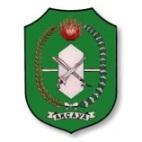 PEMERINTAH PROVINSI KALIMANTAN BARATBADAN PERENCANAAN PEMBANGUNAN DAERAHPROVINSI KALIMANTAN BARATSEKRETARIATSUB BAGIAN RENJA MONEVNomor SOP008/BAPPEDA/2017PEMERINTAH PROVINSI KALIMANTAN BARATBADAN PERENCANAAN PEMBANGUNAN DAERAHPROVINSI KALIMANTAN BARATSEKRETARIATSUB BAGIAN RENJA MONEVTanggal Pembuatan02 Januari 2017PEMERINTAH PROVINSI KALIMANTAN BARATBADAN PERENCANAAN PEMBANGUNAN DAERAHPROVINSI KALIMANTAN BARATSEKRETARIATSUB BAGIAN RENJA MONEVTanggal RevisiPEMERINTAH PROVINSI KALIMANTAN BARATBADAN PERENCANAAN PEMBANGUNAN DAERAHPROVINSI KALIMANTAN BARATSEKRETARIATSUB BAGIAN RENJA MONEVTanggal Efektif16 Januari 2017PEMERINTAH PROVINSI KALIMANTAN BARATBADAN PERENCANAAN PEMBANGUNAN DAERAHPROVINSI KALIMANTAN BARATSEKRETARIATSUB BAGIAN RENJA MONEVDisahkan olehKEPALA BADAN PERENCANAAN PEMBANGUNAN DAERAH
PROVINSI KALIMANTAN BARATDrs. A H I, MTPembina Utama MudaNIP. 19690525 199010 1 001PEMERINTAH PROVINSI KALIMANTAN BARATBADAN PERENCANAAN PEMBANGUNAN DAERAHPROVINSI KALIMANTAN BARATSEKRETARIATSUB BAGIAN RENJA MONEVJudul SOPPENYUSUNAN LAKIPDASAR HUKUMDASAR HUKUMDASAR HUKUMDASAR HUKUMDASAR HUKUMDASAR HUKUMKUALITAS PELAKSANAKUALITAS PELAKSANAKUALITAS PELAKSANAKUALITAS PELAKSANAKUALITAS PELAKSANAKUALITAS PELAKSANAKUALITAS PELAKSANAKUALITAS PELAKSANAUndang-undang Nomor 32 Tahun 2004 tentang Pemerintahan DaerahPeraturan Daerah Provinsi Kalimantan Barat Nomor 9 Tahun 2004Peraturan Daerah Provinsi Kalimantan Barat Nomor 10 Tahun 2008 tentang Susunan Organisasi Perangkat Daerah Provinsi Kalimantan BaratPeraturan Gubernur Kalimantan Barat Nomor 58 Tahun 2008 tentang Tugas Pokok, Fungsi dan Tata Kerja Badan Perencanaan Pembangunan Daerah Provinsi Kalimantan BaratPeraturan Menteri Pendayagunaan Aparatur Negara Nomor 5 Tahun 2007Keputusan Lembaga Administrasi Negara Nomor : 239/IX/6/8/2003Peraturan Gubernur Kalimantan Barat Nomor 852 Tahun 2006Peraturan gubernur Kalimantan Barat Nomor 20 Tahun 2010Undang-undang Nomor 32 Tahun 2004 tentang Pemerintahan DaerahPeraturan Daerah Provinsi Kalimantan Barat Nomor 9 Tahun 2004Peraturan Daerah Provinsi Kalimantan Barat Nomor 10 Tahun 2008 tentang Susunan Organisasi Perangkat Daerah Provinsi Kalimantan BaratPeraturan Gubernur Kalimantan Barat Nomor 58 Tahun 2008 tentang Tugas Pokok, Fungsi dan Tata Kerja Badan Perencanaan Pembangunan Daerah Provinsi Kalimantan BaratPeraturan Menteri Pendayagunaan Aparatur Negara Nomor 5 Tahun 2007Keputusan Lembaga Administrasi Negara Nomor : 239/IX/6/8/2003Peraturan Gubernur Kalimantan Barat Nomor 852 Tahun 2006Peraturan gubernur Kalimantan Barat Nomor 20 Tahun 2010Undang-undang Nomor 32 Tahun 2004 tentang Pemerintahan DaerahPeraturan Daerah Provinsi Kalimantan Barat Nomor 9 Tahun 2004Peraturan Daerah Provinsi Kalimantan Barat Nomor 10 Tahun 2008 tentang Susunan Organisasi Perangkat Daerah Provinsi Kalimantan BaratPeraturan Gubernur Kalimantan Barat Nomor 58 Tahun 2008 tentang Tugas Pokok, Fungsi dan Tata Kerja Badan Perencanaan Pembangunan Daerah Provinsi Kalimantan BaratPeraturan Menteri Pendayagunaan Aparatur Negara Nomor 5 Tahun 2007Keputusan Lembaga Administrasi Negara Nomor : 239/IX/6/8/2003Peraturan Gubernur Kalimantan Barat Nomor 852 Tahun 2006Peraturan gubernur Kalimantan Barat Nomor 20 Tahun 2010Undang-undang Nomor 32 Tahun 2004 tentang Pemerintahan DaerahPeraturan Daerah Provinsi Kalimantan Barat Nomor 9 Tahun 2004Peraturan Daerah Provinsi Kalimantan Barat Nomor 10 Tahun 2008 tentang Susunan Organisasi Perangkat Daerah Provinsi Kalimantan BaratPeraturan Gubernur Kalimantan Barat Nomor 58 Tahun 2008 tentang Tugas Pokok, Fungsi dan Tata Kerja Badan Perencanaan Pembangunan Daerah Provinsi Kalimantan BaratPeraturan Menteri Pendayagunaan Aparatur Negara Nomor 5 Tahun 2007Keputusan Lembaga Administrasi Negara Nomor : 239/IX/6/8/2003Peraturan Gubernur Kalimantan Barat Nomor 852 Tahun 2006Peraturan gubernur Kalimantan Barat Nomor 20 Tahun 2010Undang-undang Nomor 32 Tahun 2004 tentang Pemerintahan DaerahPeraturan Daerah Provinsi Kalimantan Barat Nomor 9 Tahun 2004Peraturan Daerah Provinsi Kalimantan Barat Nomor 10 Tahun 2008 tentang Susunan Organisasi Perangkat Daerah Provinsi Kalimantan BaratPeraturan Gubernur Kalimantan Barat Nomor 58 Tahun 2008 tentang Tugas Pokok, Fungsi dan Tata Kerja Badan Perencanaan Pembangunan Daerah Provinsi Kalimantan BaratPeraturan Menteri Pendayagunaan Aparatur Negara Nomor 5 Tahun 2007Keputusan Lembaga Administrasi Negara Nomor : 239/IX/6/8/2003Peraturan Gubernur Kalimantan Barat Nomor 852 Tahun 2006Peraturan gubernur Kalimantan Barat Nomor 20 Tahun 2010Undang-undang Nomor 32 Tahun 2004 tentang Pemerintahan DaerahPeraturan Daerah Provinsi Kalimantan Barat Nomor 9 Tahun 2004Peraturan Daerah Provinsi Kalimantan Barat Nomor 10 Tahun 2008 tentang Susunan Organisasi Perangkat Daerah Provinsi Kalimantan BaratPeraturan Gubernur Kalimantan Barat Nomor 58 Tahun 2008 tentang Tugas Pokok, Fungsi dan Tata Kerja Badan Perencanaan Pembangunan Daerah Provinsi Kalimantan BaratPeraturan Menteri Pendayagunaan Aparatur Negara Nomor 5 Tahun 2007Keputusan Lembaga Administrasi Negara Nomor : 239/IX/6/8/2003Peraturan Gubernur Kalimantan Barat Nomor 852 Tahun 2006Peraturan gubernur Kalimantan Barat Nomor 20 Tahun 2010Pendidikan Minimal S1Memiliki Pengetahuan PerencanaanPendidikan Minimal S1Memiliki Pengetahuan PerencanaanPendidikan Minimal S1Memiliki Pengetahuan PerencanaanPendidikan Minimal S1Memiliki Pengetahuan PerencanaanPendidikan Minimal S1Memiliki Pengetahuan PerencanaanPendidikan Minimal S1Memiliki Pengetahuan PerencanaanPendidikan Minimal S1Memiliki Pengetahuan PerencanaanPendidikan Minimal S1Memiliki Pengetahuan PerencanaanKETERKAITANKETERKAITANKETERKAITANKETERKAITANKETERKAITANKETERKAITANPERALATAN/PERLENGKAPANPERALATAN/PERLENGKAPANPERALATAN/PERLENGKAPANPERALATAN/PERLENGKAPANPERALATAN/PERLENGKAPANPERALATAN/PERLENGKAPANPERALATAN/PERLENGKAPANPERALATAN/PERLENGKAPANSOP Penyusunan RKASOP Penyusunan Rencana KerjaSOP Penyusunan RKASOP Penyusunan Rencana KerjaSOP Penyusunan RKASOP Penyusunan Rencana KerjaSOP Penyusunan RKASOP Penyusunan Rencana KerjaSOP Penyusunan RKASOP Penyusunan Rencana KerjaSOP Penyusunan RKASOP Penyusunan Rencana KerjaRancangan LAKIPRancangan LAKIPRancangan LAKIPRancangan LAKIPRancangan LAKIPRancangan LAKIPRancangan LAKIPRancangan LAKIPPERINGATANPERINGATANPERINGATANPERINGATANPERINGATANPERINGATANPENCATATAN DAN PENDATAANPENCATATAN DAN PENDATAANPENCATATAN DAN PENDATAANPENCATATAN DAN PENDATAANPENCATATAN DAN PENDATAANPENCATATAN DAN PENDATAANPENCATATAN DAN PENDATAANPENCATATAN DAN PENDATAANJika SOP ini tidak dibuat, maka Laporan Akuntabilitas dan Penyampaian LAKIP Provinsi akan terlambat.Jika SOP ini tidak dibuat, maka Laporan Akuntabilitas dan Penyampaian LAKIP Provinsi akan terlambat.Jika SOP ini tidak dibuat, maka Laporan Akuntabilitas dan Penyampaian LAKIP Provinsi akan terlambat.Jika SOP ini tidak dibuat, maka Laporan Akuntabilitas dan Penyampaian LAKIP Provinsi akan terlambat.Jika SOP ini tidak dibuat, maka Laporan Akuntabilitas dan Penyampaian LAKIP Provinsi akan terlambat.Jika SOP ini tidak dibuat, maka Laporan Akuntabilitas dan Penyampaian LAKIP Provinsi akan terlambat.Notulensi RapatNotulensi RapatNotulensi RapatNotulensi RapatNotulensi RapatNotulensi RapatNotulensi RapatNotulensi RapatNO.AKTIVITASPELAKSANAPELAKSANAPELAKSANAPELAKSANAPELAKSANAPELAKSANAPELAKSANAMUTU BAKUMUTU BAKUMUTU BAKUKET.KET.NO.AKTIVITASKasubbag. Rencana Kerja dan MonevOperatorSekretarisKepala BidangKepala BidangKepala BidangKepala BadanPersyaratan/ kelengkapanWaktuOutput1234566678910111.Memprakarsai penyusunan LAKIP melalui tahapan awal berupa pengumpulan data dari masing-masing Bidang dan Sekretariat.60 menitNota Dinas2.Data yang terkumpul dikomunikasikan/dibahas bersama (Sekretariat, Bidang, kemudian hasilnya dihimpun kembali oleh Kasubbag. Rencana Kerja dan Monitoring, Evaluasi)120 menitUndangan RapatHasil Kesepakatan3.Menugaskan Operator untuk mengetik hasil pembahasan untuk disempurnakan.30 menit4.Mengetik hasil pembahasan sebagai proses penyempurnaan draft LAKIP, kemudian menyampaikan kepada Kasubbag. Rencana Kerja, Monitoring dan Evaluasi.Hasil Kesepakatan10 menitDraft LAKIP5.Memeriksa kembali draft LAKIP BAPPEDA kemudian menyampaikan kepada Sekretaris untuk selanjutnya dikomunikasikan kepada Kepala Badan.5 menitDraft LAKIP6.Memeriksa kembali draft LAKIP BAPPEDA, kemudian mengkomunikasikan draft dimaksud kepada Kepala Badan.5 menitDraft LAKIP7.Menelaah, mempertimbangkan kembali, selanjutnya membuat keputusan :Jika draft RKA dinyatakan telah sempurna/final, maka Kepala Badan dapat menandatanganinya.Jika belum sempurna, maka Kepala Badan memerintahkan Sekretaris untuk disempurnakan kembali.Setelah disempurnakan, ditandatangani, kemudian memerintahkan untuk menyampaikan LAKIP BAPPEDA kepada Biro Organisasi Sekretariat Daerah.10 menitLAKIP BAPPEDAJumlah waktu240 Menit